                  OTTPA Driver Information Form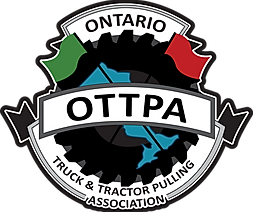 Name (Driver and Vehicle): _______________________Class: _______________________________Years Pulling: _________________________Profession: ___________________________Interesting Fact: _______________________Favorite Pull to Attend: __________________Best Pulling Memory or Achievement: __________________________________________________________________________________________________________________________________________Please submit scanned copy or photo of completed form as well as a photograph of you and your pulling vehicle via email to info@ottpa.ca or text 519-379-0821